LES MOTS & LA PHRASE: DEUXIÈME PARTIE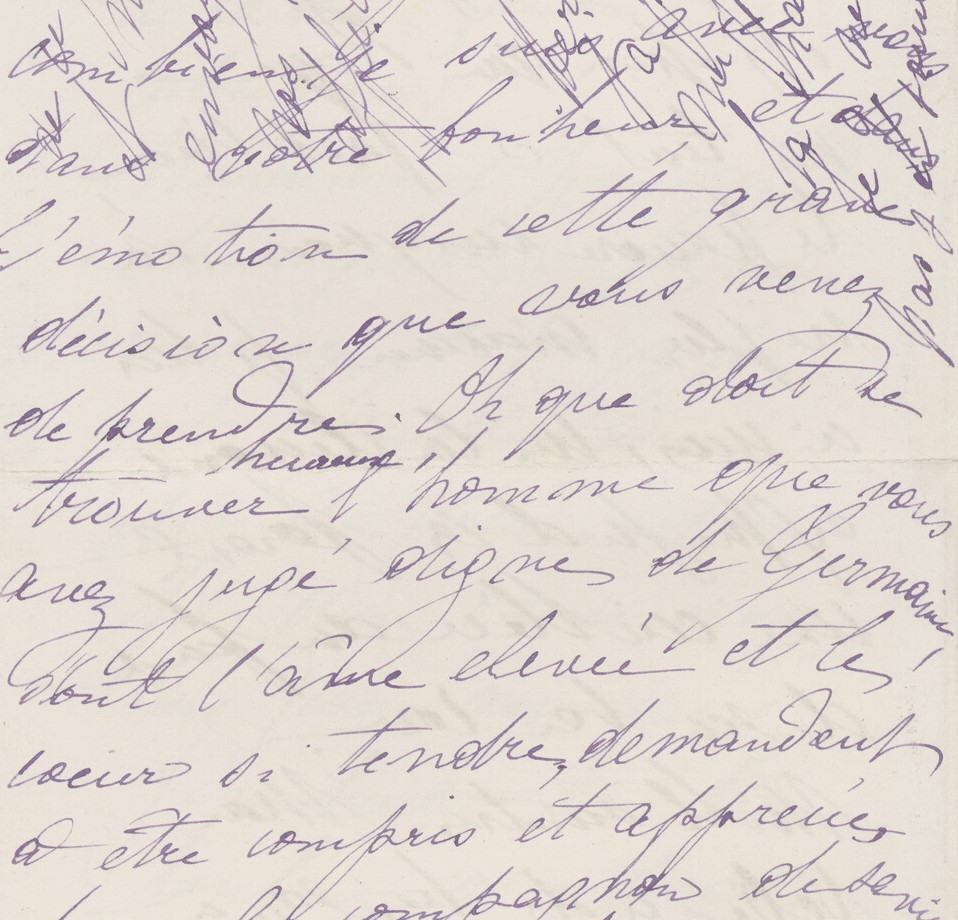 By CreafrenchLA CONSTRUCTION DE LA PHRASELA PHRASE SIMPLE1 verbe conjugué=une propositionLA PHRASE COMPLEXEplusieurs verbes conjugués=plusieurs propositionsNadia n’est pas venue à l’école aujourd’hui. = 1Nadia n’est pas venue à l’école aujourd’hui = 1 parce qu’elle était malade.	= 2Note:proposition indépendante = phrase simple et autonomeproposition principale = partie de la phrase qui a un sens complet, qui peut s’employer seuleproposition subordonnée = partie de la phrase dont le sens dépend de la proposition principale, qui ne peut pas s’employer seuleLE TYPE DE PHRASE.?!! 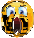 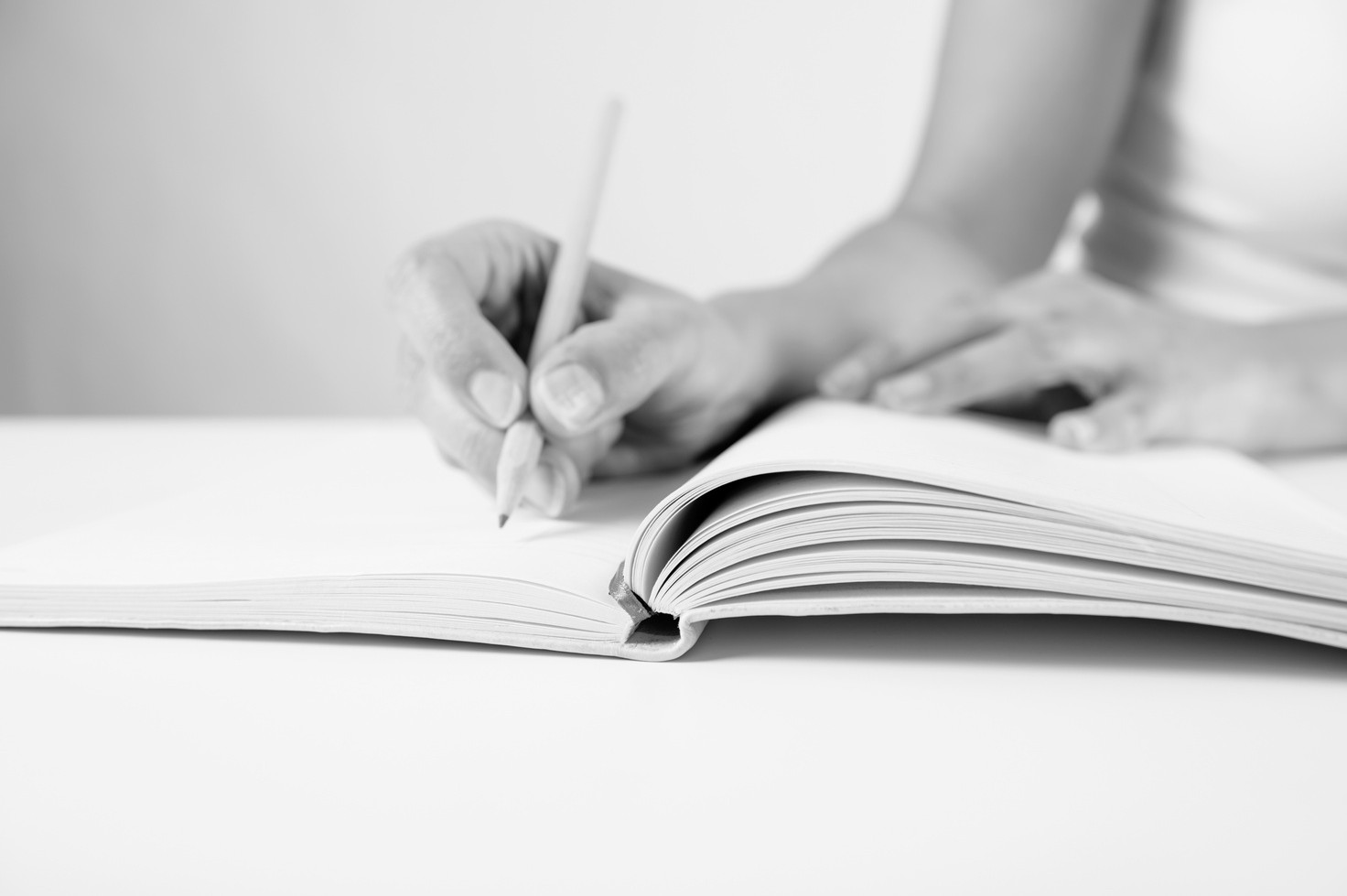 L’ORDRE DES MOTS DANS LA PHRASE DÉCLARATIVELa structure de la phrase affirmative (simple) est la suivante :OUSi on a un COD et un COI dans même phrase, on place en général le COD en premier:Si le COD est complété par une proposition subordonnée relative le COI est placé devant le COD.Attention: les pronoms personnels se mettent devant le verbe conjugué ou l’infinitif. (voir schéma du pronom pers.)Les compléments circonstanciels se placent généralement à la fin de la phrase, mais peuvent aussi se placer au début (sauf ceux de manière). L’élément placé en fin de phrase est en règle générale celui dont on souligne l’importance. Les compléments circonstanciels peuvent être supprimés de la phrase.Une même phrase peut comporter plusieurs compléments circonstanciels:Il est arrivé à Paris (CC de lieu) ce matin (CC de temps) par le train (CC de manière) pour affaires (CC de but). Quand on combine des compléments circonstanciels, on a plusieurs possibilités:Il fait toujours beau en France en été. - En France, il fait toujours beau en été. - En été, il fait toujours beau en France.LA PLACE DE L’ADJECTIFRÈGLE GÉNÉRALE: L’ADJECTIF SE PLACE DERRIÈRE LE SUBSTANTIF.→ adjectifs longs, de couleur et de nationalitéles vacances formidables l‘ordinateur portablele gâteau délicieux une question difficilele feu vert (couleur)la robe rouge (couleur)le président français (nationalité)la joueuse polonaise (nationalité)Une série d’adjectifs courts et fréquents se placent devant le substantif.beau / belle - un beau filmjoli(e) - une jolie robe grand(e) - un grand acteur petit(e) - une petite erreur gros(se) - un gros rhume bon(ne) - une bonne blaguemeilleur(e) - un meilleur résultatmauvais(e) - une mauvaise odeurjeune - une jeune influenceuse nouveau / nouvelle - un nouveau prof vieux / vieille - une vieille chanson gentil(le) - un gentil garçonchouette - une chouette mélodie haut(e) - une haute colline long(ue) - une longue promenadeLes nombres ordinaux se placent devant le substantif.le premier anniversaire la troisième placeen deuxième annéeCertains adjectifs se placent devant ou derrière le substantif selon le sens.un ancien président (een voormalig president)une maison ancienne (een oud huis)une certaine Lucie (een zekere Lucie)un fait certain (een vaststaand feit)une chère amie (een dierbare vriendin)des chaussures chères (dure schoenen)une curieuse affaire (een vreemde zaak)un garçon curieux (een nieuwsgierige jongen)différents problèmes (meerdere problemen)un problème différent (een ander probleem)la dernière semaine (de laatste week)la semaine dernière (vorige week)un grand homme (een belangrijke man)un homme grand (een grote man)une jeune femme (een jonge vrouw)une idée jeune (een jeugdig idee)un pauvre homme (een sukkelaar)un homme pauvre (een arme man)ma propre maison (mijn eigen huis)une maison propre (een proper huis)une seule femme (één enkele vrouw)une femme seule (een alleenstaande vrouw)un vrai problème (een echt probleem)une histoire vraie (een waargebeurd verhaal)LA MISE EN RELIEF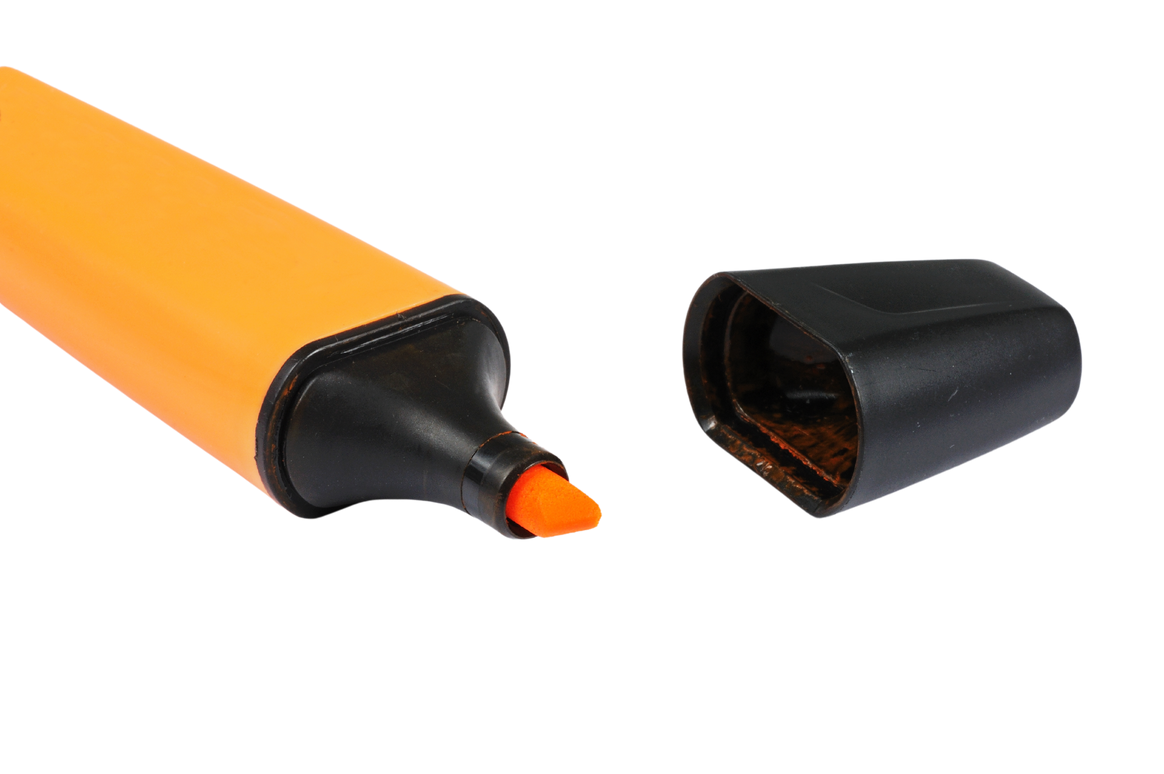 - L’analyse de la phrase1A - Observe les phrases suivantes et coche les cases qui conviennent. Consulte la théorie à la page 4.- En Grande-Bretagne, un enfant de trois ou quatre ans sur cinq possède son smartphone et utilise Internet.Construction:□ phrase simple □ phrase complexe:□ juxtaposition □ coordination □ subordinationType de phrase:□ déclarative □ interrogative□ impérative □ exclamative- Avons-nous trouvé la bonne méthode pour combattre le sucre ?Construction:□ phrase simple □ phrase complexe:□ juxtaposition □ coordination □ subordinationType de phrase:□ déclarative □ interrogative□ impérative □ exclamative- Je n’en peux plus de travailler !Construction:□ phrase simple □ phrase complexe:□ juxtaposition □ coordination □ subordinationType de phrase:□ déclarative □ interrogative□ impérative □ exclamative- Veillez à éteindre les lumières quand vous quittez le local.Construction:□ phrase simple □ phrase complexe:□ juxtaposition □ coordination □ subordinationType de phrase:□ déclarative □ interrogative□ impérative □ exclamative- Est-ce que tu sais où il est né ?Construction:□ phrase simple □ phrase complexe:□ juxtaposition □ coordination □ subordinationType de phrase:□ déclarative □ interrogative□ impérative □ exclamative- Nous croyons que c’est une bonne idée.Construction:□ phrase simple □ phrase complexe:□ juxtaposition □ coordination □ subordinationType de phrase:□ déclarative □ interrogative□ impérative □ exclamative1B - Délimite les propositions dans les phrases suivantes (/),	et indique s’ils’agit de phrases juxtaposées, coordonnées ou subordonnées (conjonctives ou relatives). Suis l’exemple !-	/ si tu veux.La deuxième partie de la phrase est une subordonnée conjonctive.- Mes parents sont toujours inquiets quand je sors le soir..................................................................................................................................................................- Il y a deux façons de voir les choses: être optimiste ou pessimiste..................................................................................................................................................................- Je ne me souviens plus de l’endroit où j’ai laissé mes clés..................................................................................................................................................................- Notre prof de français, qui est adorable, est incroyablement patient avec nous..................................................................................................................................................................- L’homme que j’ai vu portait des bottes noires..................................................................................................................................................................- Je suis certaine que tu pourras l’aider à réussir ses examens..................................................................................................................................................................- Il faut sortir le chien, il semble en avoir besoin après avoir passé la journée seul à la maison..................................................................................................................................................................- Les enfants couraient joyeusement sans faire attention; l’un d’entre eux s’est blessé en tombant..................................................................................................................................................................- Dans cette entreprise, les femmes gagnent autant que les hommes..................................................................................................................................................................- La place de l’adjectifRédige 10 phrases dans lesquelles tu combines un adjectif et un nom. Consulte la théorie à la page 6.-  ............................................................................................................................................................-  ............................................................................................................................................................-  ............................................................................................................................................................-  ............................................................................................................................................................-  ............................................................................................................................................................-  ............................................................................................................................................................-  ............................................................................................................................................................-  ............................................................................................................................................................-  ............................................................................................................................................................- ..........................................................................................................................................................- L’ordre des mots dans la phrase déclarative 3A - Corrige les phrases suivantes. Réécris-les !- Je déjà ai mangé ma pomme. (sic).................................................................................................................................................................- Ce matin, il a me dit qu'il surtout veut travailler dans une innovante entreprise. (sic).................................................................................................................................................................- Il a ne pas vu qui en train est parti.(sic).................................................................................................................................................................- Nous les allons demain chercher. (sic).................................................................................................................................................................3B - Remets les phrases suivantes dans le bon ordre. Consulte la théorie aux pages 5 et 6.- il / trouve / fait / qu’ / très / Je / . / aujourd’hui / chaud.................................................................................................................................................................- sommes / nos / voyage / été / en / pas / Nous / cet / avec / . / partis / ne / amis / meilleurs.................................................................................................................................................................- sucre / trop / de / de / Evitez / manger / !.................................................................................................................................................................- seraient / Si / résolus / problèmes / quelques / faisaient / . / leurs / , / elles / efforts.................................................................................................................................................................- Ce / nom / . / c’ / je / savoir / est / , / que / voudrais / son.................................................................................................................................................................- d‘ / Quelle / bougie / allumée / la / laissé / bêtise / . / avoir.................................................................................................................................................................- faut / qu’ / il / lui / histoire / . / méfier / est / de / de / La / se / conclusion / cette.................................................................................................................................................................- joues / ? / as / encore / tennis / mal / au / tu / Tu / quand.................................................................................................................................................................- la / travail / votre / de / remettre / pour / . / C’ / recherche / est / semaine / dernière.................................................................................................................................................................- différentes / . / choix / proposer / le / qu’ / va / pour / ait / on / idées / Il.................................................................................................................................................................3C - Traduis les phrases suivantes.- Lisa draagt groene baskets..................................................................................................................................................................- De Franse president heeft een oude hond..................................................................................................................................................................- De leerkracht heeft hem al vaak gezegd om tijdens de les op te letten..................................................................................................................................................................- Hij zou op dit moment een concert bijwonen van zijn favoriete artiest..................................................................................................................................................................- Welke beslissing hebben ze genomen ?.................................................................................................................................................................- Dit mooie appartement staat te huur sinds een paar maanden..................................................................................................................................................................- Ruik jij die slechte geur ook ?.................................................................................................................................................................- Ik ben dit weekend in Gent gaan shoppen..................................................................................................................................................................- Wij hebben haar gisteren niet gezien..................................................................................................................................................................- Mijn oma wil in haar eigen huis blijven wonen..................................................................................................................................................................- Dat is het liedje waarover ik je verteld had..................................................................................................................................................................- Het ongeval is gebeurd in de straat van mijn vroegere leerkracht Frans..................................................................................................................................................................- Neem je de auto om je kleine broer te gaan halen in de crèche?.................................................................................................................................................................- Wie heeft ons dat pakje opgestuurd?.................................................................................................................................................................- Ik dacht dat ik haar nooit zou terugzien..................................................................................................................................................................- Observation finale4A - Les phrases (très!) longuesGénéralement les professeurs de français recommandent à leurs élèves de ne pas faire de phrases trop longues. Victor Hugo ou Marcel Proust n’ont pas vraiment respecté ce principe. Chez Proust, les phrases comptent en moyenne 43 mots contre une vingtaine en moyenne chez les autres écrivains de langue française.Observe trois exemples de phrases de romans classiques:Extrait de Notre Dame de Paris - description d’Esméralda (Victor Hugo - 1831) - 93 motsAutour d'elle, tous les regards étaient fixes, toutes les bouches ouvertes ; et en effet, tandis qu'elle dansait ainsi, au bourdonnement du tambour de basque que ses deux bras ronds et purs élevaient au-dessus de sa tête, mince, frêle et vive comme une guêpe, avec son corsage d'or sans pli, sa robe bariolée qui se gonflait, avec ses épaules nues, ses jambes fines que sa jupe découvrait par moments, ses cheveux noirs, ses yeux de flamme, c'était une surnaturelle créature.Extrait de A la recherche du temps perdu (Marcel Proust - 1913) - 76 motsNous y restâmes longtemps ;le ciel était tout entier fait de ce bleu radieux et un peu pâle comme le promeneur couché dans un champ le voit parfois au-dessus de sa tête, mais tellement uni, tellement profond, qu’on sent que le bleu dont il est fait a été employé sans alliage et avec une si inépuisable richesse qu’on pourrait approfondir de plus en plus sa substance sans rencontrer un atome d’autre chose que de ce même bleu.Extrait de Le Petit Prince (Antoine de Saint-Exupéry - 1943) - 29 motsQuand tu regarderas le ciel, la nuit, puisque j’habiterai dans l’une d’elles, puisque je rirai dans l’une d’elles, alors ce sera pour toi comme si riaient toutes les étoiles.Observe trois exemples de phrases de romans récents:Extrait de L’inconnue de la Seine (Guillaume Musso - 2022) - 26 motsElle ne supportait plus cette ville, ce pays, cette époque, ces gens, ce dégueulis de bêtises qu'on entendait en ouvrant la radio, les journaux, les réseaux.Extrait de Psychopompe (Amélie Nothomb - 2023) - 35 motsOui, j’avais découvert la gymnastique qui permettait de s’envoler : il s’agit de se positionner d’une manière particulière à l’intérieur de soi, de saisir le bon angle et la juste distance et de se précipiter.Extrait de Mon cœur a déménagé (Michel Bussi - 2024) - 25 motsNous ne formons plus qu’un animal à deux mille pattes, dense et chaud, puissant et compact, respirant au même rythme, un seul cœur pour tous.4B - Les phrases (hyper) courtesMême si on rencontre donc souvent des phrases très longues dans les romans, surtout les classiques, cela n’empêche pas les auteurs d’écrire aussi des phrases très courtes. Tu verras dans les exemples suivants que même les auteurs classiques comme Proust et Hugo n’hésitaient pas à produire des phrases très concises!Extrait de A la recherche du temps perdu / Un amour de Swann (Marcel Proust - 1913) - 2 motsIl regarda.Extrait de Les Misérables - (Victor Hugo - 1862) - 3 motsLa nuit tombait.Extrait de Le Petit Prince (Antoine de Saint-Exupéry - 1943) - 3 motsC’était grandiose.Extrait de Connemara (Nicolas Mathieu - 2022) - 2 motsN’empêche.Extrait de Angélique (Guillaume Musso - 2022) - 1 motChaos.Extrait de Le livre des soeurs (Amélie Nothomb - 2022) - 3 motsL’appartement explosa.Extrait de Ensemble, c’est tout (Anna Gavalda - 2004) - 1 motBonheur.Extrait de Billy Pretty a disparu (Sophie Astrabie - 2023) - 1 motElle, jamais.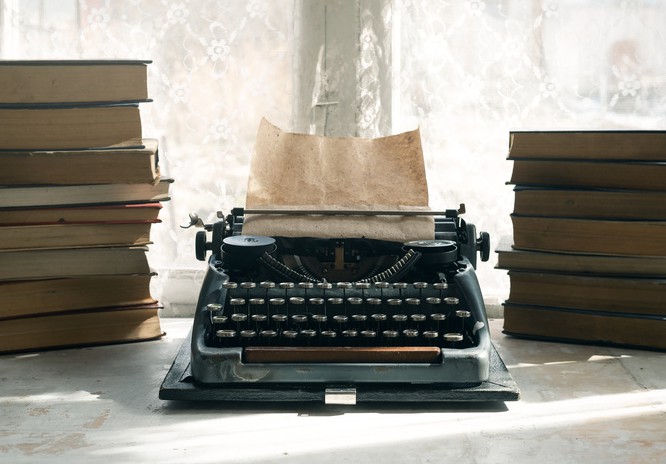 